Italiano III“In un condominio”Nome dello studente__________________Rispondete alle domande guardando attentamente la figura:Quali stanze vedete nella figura?Come si capisce che siamo in un condominio?Quali altre stanze possiamo avere in casa?In quale momento della giornata siamo?Perche’? Da che cosa lo capite?Il signore in altoa sinistra sembra arrabbiato. Perche’?Che cosa sta facendo la moglie?Elenca almeno 5 cose che vedi in questa stanza.Cosa stanno facendo le persone nell’appartamento in alto a destra?Da cosa si capisce che questa e’ una stanza di una persona giovane?Che cosa stanno facendo i due ragazzi sul divao a sinistra?E il ragazzo al centro della stanza?Che cosa stanno facendo la ragazza a destra?Quali sono le cose in questa stanza che hai tu nella tua stanza?Che cos’altro hai nella tua stanza che qui non c’e’?Che cosa sta facendo la ragazza in basso a sinistra?Che cos’ha in mano?Che cosa indossa?Che cosa vedete in questo bagno?Che cosa fate di solito in bagno la mattina?Guardate il soggiorno in basso al centro. Quali mobili ci sono?Quante persone ci sono nella scena?Che cosa sta facendo il padre?Che cos’ha in mano la madre?In italia c’e’ una televisione pubblica e molte private. Come si chiamo la pubblica? Ne conoscete altre?Guardate mai la televisione italiana? Se si, qual e’ il tuo programma preferito e perche’?Che cosa sta facendo l’uomo in basso a destra?Che cosa sta preparando per il dopo cena?Dialoghi. Write your own original dialogue. Work with a partner on one of the following situations (at least 20 lines).Il marito e la moglie in alto a sinistra sono arrabbiati perche’ non riescono a dormire. Che cosa dicono?I due ragazzi alla festa si stanno appena conoscnedo.La moglie e il marito nel soggiorno stanno decidendo che cosa vedere in TV.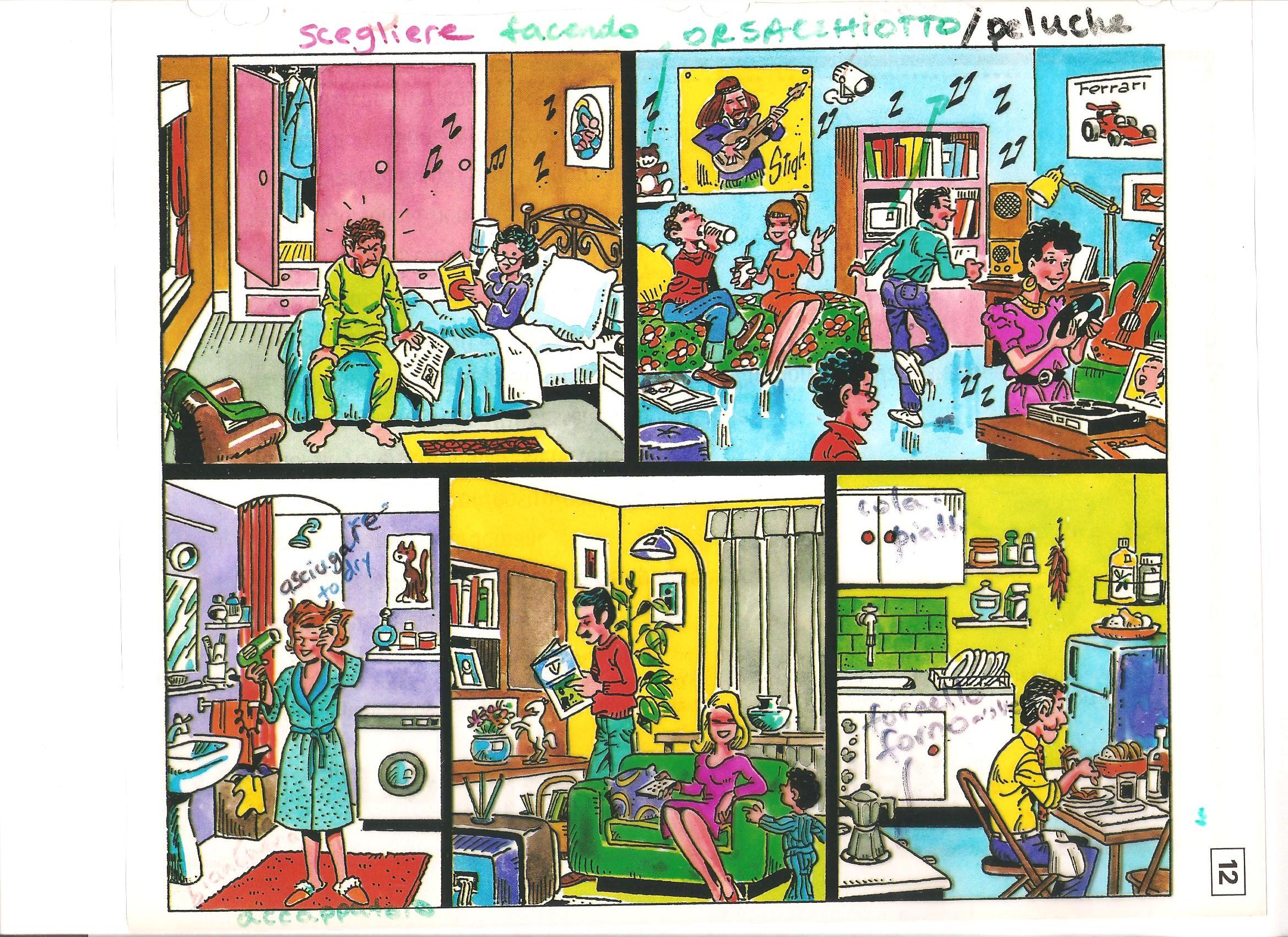 